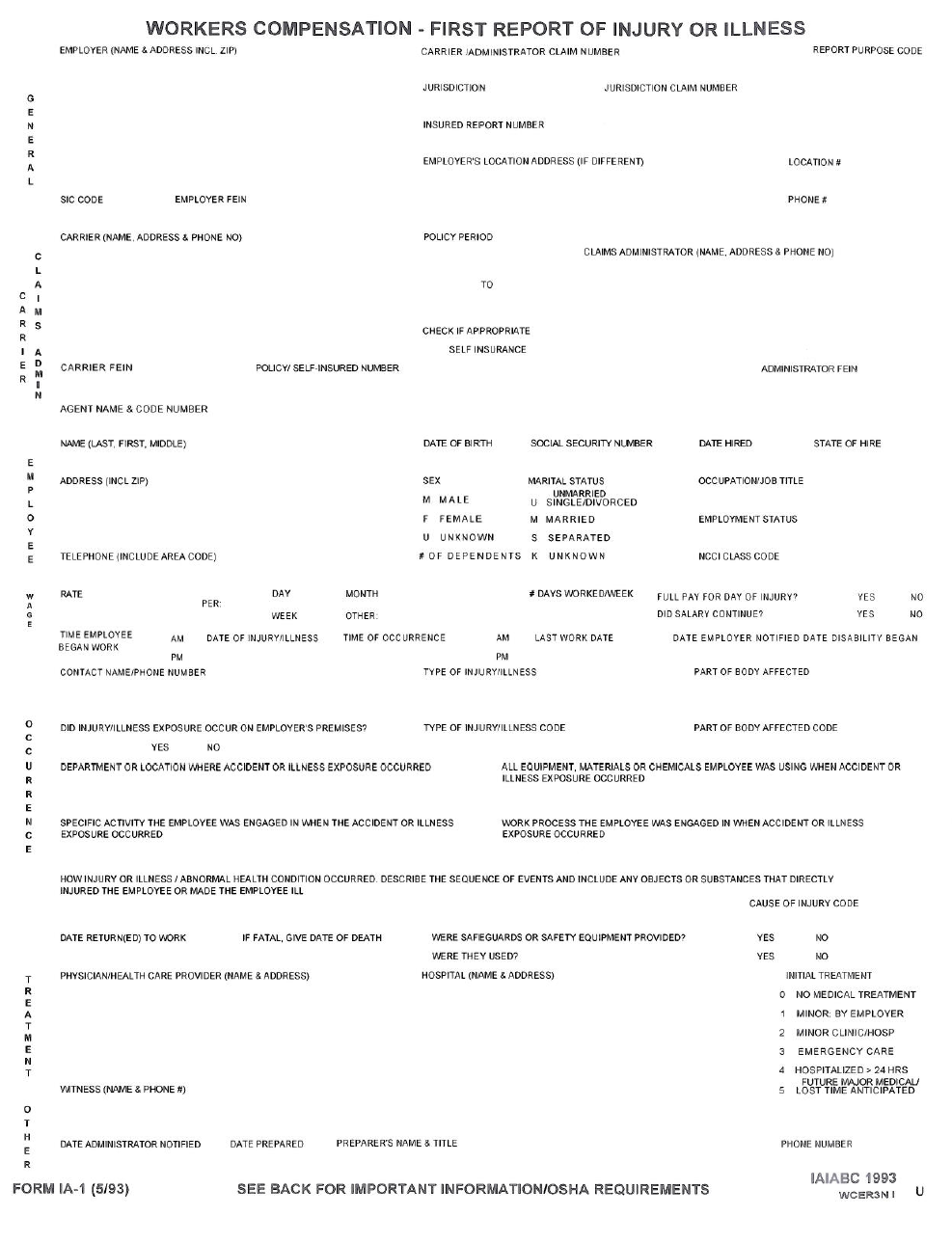 Employee statesEmployee statesEmployee statesEmployee statesEmployee statesEmployee statesEmployee statesEmployee statesEmployee statesEmployee statesEmployee statesEmployee statesEmployee statesEmployee statesEmployee statesEmployee statesEmployee statesEmployee statesEmployee statesEmployee statesEmployee statesEmployee statesEmployee statesEmployee statesEmployee states